2017年上半年全国大学英语四、六级考试口语考试（CET-SET）考生须知报名相关事项1.考试时间5月20日：大学英语四级口试（CET-SET4）5月21日：大学英语六级口试（CET-SET6）2.报名资格CET-SET4: 仅接受完成2017年6月全国大学英语四级笔试报考的考生；CET-SET6: 仅接受完成2017年6月全国大学英语六级笔试报考的考生。3.报名网址全国大学英语四、六级考试官网（www.cet.edu.cn） “CET口试网上报名”栏目。4.报名时间报名时间为4月25日9：00—5月2日17:00。考生须在此期间通过网上报名系统（含APP）自主完成报名，其中包括资格审核、场次选择、网上缴费等操作。报名费报名费为50元/人。6.报名APP           安卓下载                      IOS下载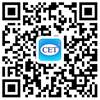 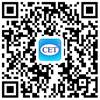 考生登录报名系统或APP，自行完成输入身份证号和姓名，进行资格审核、考点选择、科目选择及缴费等操作。考点名单    8.打印准考证报名成功的考生须于5月11日9时通过报名网站（www.cet.edu.cn）或者APP打印准考证。9.成绩单本次考试成绩将作为2017年6月全国大学英语四、六级考试成绩报告单的口试科目部分成绩。考试相关事项注意事项考生须按准考证上规定时间到达考场，入场时必须携带准考证和与准考证上一致的身份证件；禁止将手机、其他具有通讯功能的电子产品及考试用书、参考材料等与考试无关的物品带入考场。考生进入考场后须在指定考试用机上按系统提示在规定时间内进行登录、测试设备、作答；考试结束后，经监考员允许方可离开考场。考试期间考生须遵守考试纪律，服从管理人员安排。考生未在规定时间内入场，按弃考处理；入场后未按要求进行登录、测试设备、考试，或未得到监考员允许离开考场的，按违规处理，成绩无效。考试期间考试系统出现问题时，考生须及时举手示意，经系统管理员和监考员确认后认为本场不能排除系统故障，将安排其至另外场次进行考试。考试流程  CET-SET4  CET-SET6考生严禁使用伪造或虚假身份证件进入考场后，未按要求对考试设备进行测试在考场内大声喧哗、吃食物、吸烟或者实施其他影响考场秩序的行为的在考试过程中旁窥、交头接耳、互打暗号或者手势未经监考人员许可离开教室对考场工作人员有言语或肢体冒犯或攻击行为损坏考试设备，包括并不限于计算机、耳机等设备协助他人作弊，代替他人考试或者请他人替考以任何媒介复制任何部分的考试材料窃取或试图窃取考试材料其它违规的情况违规考生将被取消继续考试的资格，成绩无效。如果在考试成绩发放之后发现考生曾在考试当天参与作弊，该考生的考试成绩将被取消。成绩发布及成绩报告单成绩发布：本次考试成绩将与2017年6月CET成绩同期发布，具体发布的时间和方式以全国大学英语四、六级考试网站（www.cet.edu.cn）发布的公告为准。成绩描述：成绩分为A、B、C、D四个等级；成绩为D等及以上的考生将获得同时含有笔试成绩和口试成绩的成绩报考单。各成绩等级解释如下：    大学英语四级口语考试(CET-SET4)能力等级描述  大学英语六级口语考试(CET-SET6)能力等级描述本次CET-SET成绩将作为2017年6月CET考试的口试成绩印制CET成绩报告单上，其成绩报告单并下发至笔试报考的考点。考生在本次CET-SET成绩和2017年6月CET成绩其中一项有效成绩，均发放成绩报告单。序号考点代码考点名称1230010黑龙江大学2230040牡丹江师范学院3230250齐齐哈尔医学院4230290黑龙江八一农垦大学考试流程内容时间形式1考生对设备进行测试5分钟考生自主完成2考生自我介绍1分钟人机对话3短文朗读2分钟人机对话4简短回答1分钟人机对话5个人陈述2分钟人机对话6两人互动4分钟人人对话考试流程内容时间形式1考生对设备进行测试5分钟考生自主完成2自我介绍和问答2分钟人机对话3陈诉和讨论8分钟人人对话4问答1分钟人机对话等级等 级 描 述A能用英语就熟悉的话题进行交谈，基本没有困难。能就熟悉的话题连贯地发表意见和看法。能清晰、流利地叙述或描述一般性事件和现象。B能用英语就熟悉的话题进行交谈，虽有些困难，但不影响交际。能就熟悉的话题作较连贯的发言。能较清晰、流利地叙述或描述一般性事件和现象。C能用英语就熟悉的话题进行简单的交谈。能就熟悉的话题作简短的发言。能简单地叙述或描述一般性事件和现象。D尚不具备英语口头交际能力。等级等 级 描 述A能用英语就一般性话题进行深入的交谈。能清晰、流利地表达个人意见、情感、观点等。能详细地陈述事实、理由和描述事件、现象等。B能用英语就一般性话题进行较深入的交谈。能较清晰、较连贯地表达个人意见、情感、观点等。能较详细地陈述事实、理由和描述事件、现象等。C能用英语就一般性话题进行简单的交谈。能基本表达个人意见、情感、观点等。能简单地陈述事实、理由和描述事件、现象等。D尚不具备基本的英语口头交际能力。